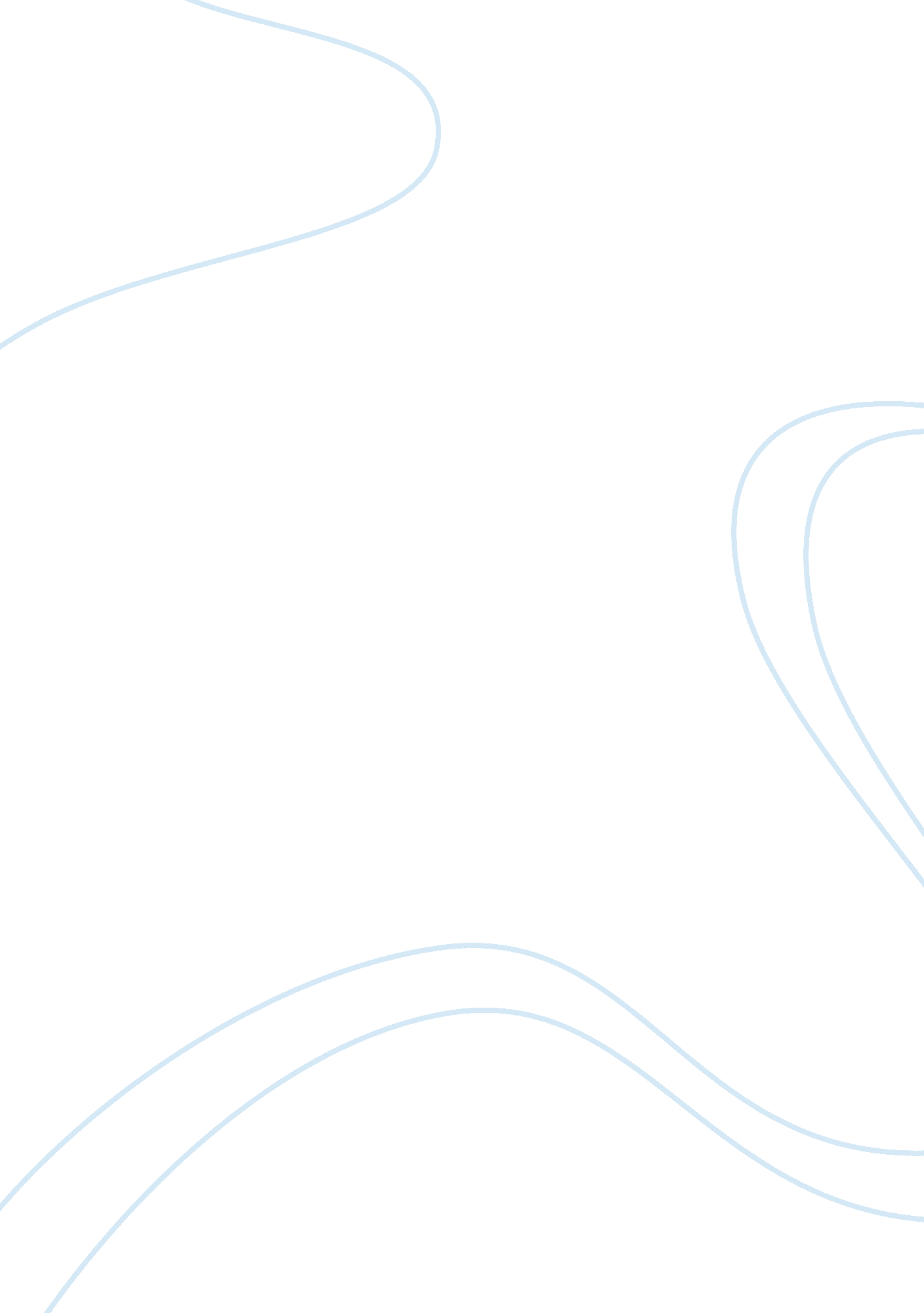 The difference between impossible and the possible lies in man’s determination es...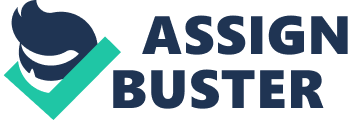 “ The difference between the impossible and the possible lies in a man’s determination.” Tommy Lasorda As fast as light… 
Winners don’t wait for chances, they take them 
– Unknown Sports serve society by providing vivid examples of excellence. George F. Will (1941 – ) Sports do not build character. They reveal it. 
It’s not so important who starts the game but who finishes it. John Wooden (1910 – ) 
Desire is the most important factor in the success of any athlete. willie shoemaker “ Winning isn’t everything, but wanting to win is.” vince Lombardi Sportsmanship for me is when a guy walks off the court and you really can’t tell whether he won or lost, when he carries himself with pride either way.” jim courier “ A champion is someone who gets up when he can’t.” jack Dempsey “ In the end, it’s extra effort that separates a winner from second place. But winning takes a lot more that, too. It starts with complete command of the fundamentals. Then it takes desire, determination, discipline, and self-sacrifice. And finally, it takes a great deal of love, fairness and respect for your fellow man. Put all these together, and even if you don’t win, how can you lose?” jesse owens “ Keep your dreams alive. Understand to achieve anything requires faith and belief in yourself, vision, hard work, determination, and dedication. Remember all things are possible for those who believe.” Gail devers If you can believe it, the mind can achieve it.” Ronnie lott If you train hard, you’ll not only be hard, you’ll be hard to beat.” Herchel walker To succeed…You need to find something to hold on to, something to motivate you, something to inspire you.” Tony dorsett An athlete cannot run with money in his pockets. He must run with hope in his heart and dreams in his head.” Emil zatopek Talent wins games, but teamwork and intelligence wins championships. Micheal jordan 